          Tabelul nominal cu rezultatele  finale, după contestații, obtinute de către candidaţii la concursul organizat în data de 23.02.2022, ora 11.00, în vederea ocupării unui post vacant de agent de poliție din cadrul Centrului Regional de Proceduri și Cazare a Solicitanțiilor de Azil Rădăuți – Compartiment Logistică, prin încadrare directăPREȘEDINTE SECRETAR  01.03.2022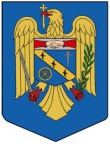 ROMÂNIAMINISTERUL AFACERILOR INTERNEINSPECTORATUL GENERAL PENTRU IMIGRĂRICOMISIA DE SOLUȚIONARE A CONTESTAȚIILOR                                  Nesecret                        Nr. 27613 din 01.03.2022Nr. Crt.Cod unic de identificare al candidatuluiNota obținutăObservații1.267907,90RESPINS2.269115,80RESPINS3.271067,90RESPINS4.266699,40RESPINS5.269987,90RESPINS6.268198,80RESPINS7.268737,00RESPINS8.269959,70RESPINS9.267396,70RESPINS10.26703NeprezentatNEPREZENTAT11.26570NeprezentatNEPREZENTAT12.266448,80RESPINS13.2655710,00ADMIS14.266325,80RESPINS15.268869,70RESPINS16.266608,80RESPINS17.268176,70RESPINS18.267667,60RESPINS